Week beginning 23rd March 2020Welcome to your first week of home learning (and last week of school before the Easter Holidays!) Each week, I will produce a timetable, which will include the maths practice book pages to do and your weekly projects to complete. I will try to guide you to the right resources in your pack for each project. If you have any questions or you would like to email a picture of some lovely work you have been doing, please email admin@broadhembury.devon.sch.uk. I can’t wait to see what you are getting up to with your learning.  Stay safeMrs S Saturday 28th March – Monday 13th April 2020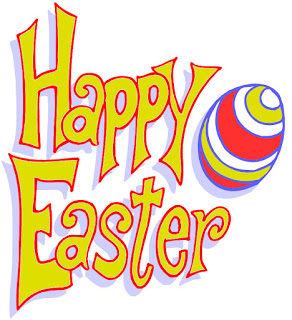 Easter HolidaysWell done Class 1, you have worked so hard this term and you now deserve to have a break from your school work. Please keep reading a book you enjoy and staying safe with your familyI will be back with your timetable for the school term, the week beginning Tuesday 14th April.Mrs SymondsEVERY DAY15 mins ‘Spelling Shed’ or15 mins ‘Bug Club Grammar’ (KS1 only)15 mins ‘Times Table Rockstars’ (KS1 only)30 mins ‘Bug Club’ Reading (with comprehension ‘bug’ questions)20 mins phonicsBug Club books have been updated and I will add grammar games. TTRS is set up30 - 40 mins ‘Power Maths’ (Practice book pages set each day)MondayMathsYear 1 – today, have a look at naming 3D shapes.  This You Tube link has a song that might help you. https://www.youtube.com/watch?v=2cg-Uc556-Q&list=PLlaXSL5tFvlBK2vg5MRHWqap0lX1xafo8Can you work on P119 in Practice Book 1A.  Can you name the 3D shapes as you go. Year 2 – have a look at the song that I have linked for Y1, then have a go at Practice Book 2B P76 Q 2 and 3. .  EYFS – Go outside and find different things.  Stick them to a piece of paper to make a collage. PhonicsYear 1 - /ow/ written as ‘ou’Year 2 - ’Blast off into space’ Vocab 1 and 2EYFS - /ear/ (I have attached to Phonics Bug each day – see REHave a go at some of the work in the Lent booklet in your packs. TuesdayMathsYear 1 –Remind yourself of the names of the 3D shapes.  Maybe you can find some items around the house that are the same shape and build something similar to the picture on P122 in Practice Book 1A.  Then have a go at Q1-5 and complete the ‘Reflect’ carefully Year 2 – Have a go at making a picture by sticking shapes onto a page (cut out from magazines or drawn – you can use the squared book for this.  Now have a go at Q4  Practice Book 2B P77 - Make sure that you complete the ‘Reflect’ part.EYFS – Use sticks to create 2D shapes (triangles, squares etc)  Can you make a circle using sticks?  What might be better?PhonicsYear 1 - /oi/ written as ‘oy’Year 2 - ‘Blast off into Space’.  Sheet labelled ‘Spag 1’EYFS - /air/Topic WorkHave a look at the work labelled ‘Blast off into Space’.  Then work on the follow up work, writing in full sentences and using the text to help you answer the questions.  WednesdayMathsYear 1 – Practice book 1A – P125 - 127Year 2 – Practice Book 2B P78 - 80EYFS – Do you have any playdough?  If so, press 2 and 3D shapes into it (you can use anything you have to hand) PhonicsYear 1 – Language sessionYear 2 - ‘Blast off into Space’.  Sheet labelled ‘Spag 2’EYFS - /ure/Easter WorkHave a look at the Easter Hunt sheets and complete/colour these. ThursdayMathsYear 1 – Can you have a go at making patterns with 2D shapes today?  If you have any at home, you could do it with these or you could have a go at drawing some shapes to make a pattern.  Maybe take a photograph and stick it in your maths book or email it in to Mrs Symonds. Year 2 – Practice Book 2B P81- 83 (Please make sure that you reflect in full sentences)EYFS – Use household objects (boxes, tins etc) to create your own model.  Think about which shapes work best at the bottom and at the top and see if you can say why. PhonicsYear 1 - /ear/ written as ‘ere’ and ‘eer’Year 2 – Practice spelling the following words mind, kind, child, find, children.EYFS – /ur as er/Daily Project – PE/Mental HealthAs we spend much more time at home, it is important to make sure we still get fresh air and exercise. We love Gonoodle at school, create a log in with your grown up’s permission and support and have fun getting active with the silly videos! https://app.gonoodle.com/discover Joe Wicks (The Body Coach) also has lots of workout videos on you tube (go online with your grown ups)FridayMathsYear 1  - Practice Book 1A P131 – 133 today please. Year 2 – Practice Book P84 – 86 (The following link will help you to understand what vertices are) https://www.mathsisfun.com/geometry/vertices-faces-edges.html EYFS – Make 3D shapes using playdough if you have it. Which shapes are the easiest to make?  Why do you think this is? PhonicsYear 1 - /air/ written as ‘are’ and ‘ear’Year 2 - Practice spelling the following words mind, kind, child, find, children.EYFS – Language SessionToday we would normally have extra-curricular time.  Today, have a go at building a ‘Blanket Fort’.  Maybe drape a sheet or blanket over some chairs and then snuggle in with your favourite book or some drawing or colouring. I would love to see some photos of what you have made.  Email them in at admin@broadhembury.devon.sch.uk 